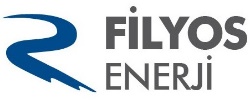 PERSONEL ÖNERİ, İSTEK, ŞİKAYET VE MEMNUNİYET FORMU Doküman NoYLN-EYS-P10-F02PERSONEL ÖNERİ, İSTEK, ŞİKAYET VE MEMNUNİYET FORMU Yayın Tarihi01.12.2018PERSONEL ÖNERİ, İSTEK, ŞİKAYET VE MEMNUNİYET FORMU Revizyon No00PERSONEL ÖNERİ, İSTEK, ŞİKAYET VE MEMNUNİYET FORMU Revizyon Tarihi-KONU ADI VE SOYADI İLETİŞİM BİLGİLERİ  İMZA TARİH NİTELİĞİ   İSTEK  ŞİKAYET  ÖNERİ  MEMNUNİYET AÇIKLAMA: AÇIKLAMA: AÇIKLAMA: AÇIKLAMA: AÇIKLAMA: UYGUN BULUNMAMA NEDENLERİ İstekle ilgili çözüm önerisi yok. İstek mevzuata uygun değil.  	 	 	 	           İstek, eleştiri veya öneri, şikayet kapsamında, özel. 	 İstek tamamen kişisel. 	 	 	 	 	 	           	 Bütçe durumu elverişli değil.  	 İstek net olarak ifade edilmemiş, belirsiz.  	 İstek veya önerinin gerçekleşmesi mümkün değil.  	 	 	 	 İstek veya öneri birimin faaliyet alanı ile ilgili değil. İstek, öneri veya eleştiri daha önce yapıldı. Diğer.                                                                                          DEĞERLENDİRMEYİ YAPAN                                                                                                     İŞLETME MÜDÜRÜUYGUN BULUNMAMA NEDENLERİ İstekle ilgili çözüm önerisi yok. İstek mevzuata uygun değil.  	 	 	 	           İstek, eleştiri veya öneri, şikayet kapsamında, özel. 	 İstek tamamen kişisel. 	 	 	 	 	 	           	 Bütçe durumu elverişli değil.  	 İstek net olarak ifade edilmemiş, belirsiz.  	 İstek veya önerinin gerçekleşmesi mümkün değil.  	 	 	 	 İstek veya öneri birimin faaliyet alanı ile ilgili değil. İstek, öneri veya eleştiri daha önce yapıldı. Diğer.                                                                                          DEĞERLENDİRMEYİ YAPAN                                                                                                     İŞLETME MÜDÜRÜUYGUN BULUNMAMA NEDENLERİ İstekle ilgili çözüm önerisi yok. İstek mevzuata uygun değil.  	 	 	 	           İstek, eleştiri veya öneri, şikayet kapsamında, özel. 	 İstek tamamen kişisel. 	 	 	 	 	 	           	 Bütçe durumu elverişli değil.  	 İstek net olarak ifade edilmemiş, belirsiz.  	 İstek veya önerinin gerçekleşmesi mümkün değil.  	 	 	 	 İstek veya öneri birimin faaliyet alanı ile ilgili değil. İstek, öneri veya eleştiri daha önce yapıldı. Diğer.                                                                                          DEĞERLENDİRMEYİ YAPAN                                                                                                     İŞLETME MÜDÜRÜUYGUN BULUNMAMA NEDENLERİ İstekle ilgili çözüm önerisi yok. İstek mevzuata uygun değil.  	 	 	 	           İstek, eleştiri veya öneri, şikayet kapsamında, özel. 	 İstek tamamen kişisel. 	 	 	 	 	 	           	 Bütçe durumu elverişli değil.  	 İstek net olarak ifade edilmemiş, belirsiz.  	 İstek veya önerinin gerçekleşmesi mümkün değil.  	 	 	 	 İstek veya öneri birimin faaliyet alanı ile ilgili değil. İstek, öneri veya eleştiri daha önce yapıldı. Diğer.                                                                                          DEĞERLENDİRMEYİ YAPAN                                                                                                     İŞLETME MÜDÜRÜUYGUN BULUNMAMA NEDENLERİ İstekle ilgili çözüm önerisi yok. İstek mevzuata uygun değil.  	 	 	 	           İstek, eleştiri veya öneri, şikayet kapsamında, özel. 	 İstek tamamen kişisel. 	 	 	 	 	 	           	 Bütçe durumu elverişli değil.  	 İstek net olarak ifade edilmemiş, belirsiz.  	 İstek veya önerinin gerçekleşmesi mümkün değil.  	 	 	 	 İstek veya öneri birimin faaliyet alanı ile ilgili değil. İstek, öneri veya eleştiri daha önce yapıldı. Diğer.                                                                                          DEĞERLENDİRMEYİ YAPAN                                                                                                     İŞLETME MÜDÜRÜHAZIRLAYANKalite GörevlisiONAYLAYANSantral Müdürü